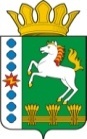 КОНТРОЛЬНО-СЧЕТНЫЙ ОРГАН ШАРЫПОВСКОГО РАЙОНАКрасноярского краяЗаключениена проект Постановления администрации Шарыповского района «О внесении изменений в Постановление администрации Шарыповского района от 30.10.2013 № 844-п «Об утверждении муниципальной программы «Обеспечение доступным и комфортным жильем и коммунальными услугами жителей Шарыповского района»  28 ноября 2018 год 		        					                            № 155Настоящее экспертное заключение подготовлено Контрольно – счетным органом Шарыповского района на основании ст. 157 Бюджетного  кодекса Российской Федерации, ст. 9 Федерального закона от 07.02.2011 № 6-ФЗ «Об общих принципах организации и деятельности контрольно – счетных органов субъектов Российской Федерации и муниципальных образований», ст. 15 Решения Шарыповского районного Совета депутатов от 20.09.2012 № 31/289р «О внесении изменений и дополнений в Решение Шарыповского районного Совета депутатов от 21.06.2012 № 28/272р «О создании Контрольно – счетного органа Шарыповского района» (в ред. от 20.03.2014 № 46/536р), в соответствии со стандартом организации деятельности Контрольно – счетного органа Шарыповского района СОД 2 «Организация, проведение и оформление результатов финансово – экономической экспертизы проектов Решений Шарыповского районного Совета депутатов и нормативно – правовых актов по бюджетно – финансовым вопросам и вопросам использования муниципального имущества и проектов муниципальных программ» утвержденного приказом Контрольно – счетного органа Шарыповского района от 16.12.2013 № 29 .Представленный на экспертизу проект Постановления администрации Шарыповского района «О внесении изменений в Постановление администрации Шарыповского района от 30.10.2013 № 844-п «Об утверждении муниципальной программы «Обеспечение доступным и комфортным жильем и коммунальными услугами жителей Шарыповского района» направлен в Контрольно – счетный орган Шарыповского района 27 ноября 2018 года, разработчиком данного проекта Постановления является муниципальное казенное учреждение «Управление службы заказчика» администрации Шарыповского района. Основанием для разработки муниципальной программы являются:- статья 179 Бюджетного кодекса Российской Федерации;- постановление администрации Шарыповского района от 30.07.2013 № 540-п «Об утверждении Порядка принятия решений о разработке  муниципальных программ Шарыповского района, их формировании и реализации» (в ред. от 29.06.2015 № 407-п, от 05.12.2016 № 585-п);- распоряжение администрации Шарыповского района от 02.08.2013  № 258-р «Об утверждении перечня муниципальных программ Шарыповского района» (в ред. от 29.07.2014 № 293а-р, от 17.06.2016 № 235-р, от 01.08.2017 № 283-р, от 08.05.2018 № 171-р).Ответственный исполнитель муниципальной программы администрация Шарыповского района.Соисполнители муниципальной программы:- муниципальное казенное учреждение «Управление спорта, туризм и молодежной политики Шарыповского района»;- финансовое – экономическое управление администрации Шарыповского района;- Управление социальной защиты населения администрации Шарыповского района;- муниципальное казенное учреждение «Управление культуры Шарыповского района»;- муниципальное казенное учреждение «Управление образования Шарыповского района»;- Контрольно – счетный орган Шарыповского района;- Шарыповский районный Совет депутатов.Мероприятие проведено 27-28 ноября  2018 года.В ходе подготовки заключения Контрольно – счетным органом Шарыповского района были проанализированы следующие материалы:- проект Постановления администрации Шарыповского района «О внесении изменений в Постановление администрации Шарыповского района от 30.10.2013 № 844-п «Об утверждении муниципальной программы «Обеспечение доступным и комфортным жильем и коммунальными услугами жителей Шарыповского района»;-  паспорт муниципальной программы «Обеспечение доступным и комфортным жильем и коммунальными услугами жителей Шарыповского района»;- проект Решения Шарыповского районного Совета депутатов «О районном бюджете на 2019 год и плановый период 2020-2021 годов»Подпрограммы муниципальной программы:Обеспечение документами территориального планирования и планировки территорий муниципальных образований Шарыповского района.Обеспечение доступным жильем молодых семей и молодых специалистов в сельской местности.Обеспечение жильем молодых семей.Организация утилизации и переработки бытовых отходов на территории Шарыповского района.Отдельные мероприятия муниципальной программы:Руководство и управление в сфере установленных функций и полномочий, осуществляемых казенными учреждениями за счет средств районного бюджета;Выполнение отдельных государственных полномочий по организации проведения мероприятий  по отлову, учету, содержанию и иному обращению с безнадзорными домашними животными за счет средств краевого бюджета;Межбюджетные трансферты для перечисления бюджетам поселений;Реализация отдельных мер по обеспечению органичения платы граждан за коммунальные услуги за счет средств краевого бюджета;Реализация мероприятий в области энергосбережения и повышения энергетической эффективности.Цель муниципальной программы – повышение доступности жилья, качества и надежности предоставления жилищно – коммунальных услуг населению.Задачи муниципальной программы:Создание условий для устойчивого развития территорий муниципальных образований, развития инженерной, транспортной и социальной инфраструктур, сохранения окружающей среды и объектов культурного наследия.Улучшение жилищных условий молодых семей и молодых специалистов, работающих в организациях агропромышленного комплекса или социальной сферы в сельской местности.Государственная поддержка в решении жилищной проблемы молодых семей, признанных в установленном порядке, нуждающимися в улучшении жилищных условий.Предотвращение вредного воздействия бытовых и промышленных отходов на здоровье человека и окружающую природную среду.Обеспечение населения района качественными жилищно – коммунальными услугами, а также формирование эффективной системы управления энергосбережением и повышением энергетической эффективности. Реализация муниципальной программы должна привести к созданию комфортной среды обитания и жизнедеятельности для человека.- построить жилых домов общей площадью около 55 тыс. м2;- количество граждан, улучшивших жилищные условия за счет государственной поддержки, составит 105 человек;- снизить уровень износа коммунальной инфраструктуры до 30%;- снизить долю убыточных организаций жилищно-коммунального хозяйства до 28%;- доля муниципальных организаций и учреждений (юридических лиц), прошедших обязательное энергетическое обследование, составит 100%.Планируемое финансирование муниципальной программы на 2019 год и плановый период 2020-2021 годов за счет средств краевого и районного бюджетов составляет в сумме 90 306 658,00 руб., в том числе:					(руб.)На реализацию подпрограммы 1 «Обеспечение документами территориального планирования и планировки территорий муниципальных образований Шарыповского района» предусмотрено финансирование подпрограммных мероприятий на общую сумму 465 500,00 руб., в том числе:	                                     (руб.)        Бюджетные ассигнования за счет средств районного бюджета будут направлены в 2019 году в сумме 465 500,00 руб. на создание условий для устойчивого развития территорий муниципальных образований, развития инженерной, транспортной и социальной инфраструктуры, сохранение окружающей среды и объектов культурного наследия      При реализации подпрограммы будут достигнуты следующие показатели:Реализация мероприятий подпрограммы приведет к следующему изменению показателей, характеризующих качество обеспечения документами территориального планирования:- увеличение доли сельских поселений Шарыповского района, обеспеченных документами территориального планирования, к 2021 году до 100%;- увеличение доли населенных пунктов Шарыповского района, обеспеченных проектами планировок и межевания территорий, к 2021 году до 5%.            По Подпрограмме 2 «Обеспечение доступным жильем молодых семей и молодых специалистов в сельской местности» бюджетные ассигнования за счет средств районного бюджета на плановый период в сумме 3 981 600,00  руб.: 2019 год – 1 327 200,00 руб., 2020 год – 1 327 200,00 руб., 2021 год – 1 327 200,00 руб.).Бюджетные ассигнования будут направлены на улучшение жилищных условий молодых семей и молодых специалистов, работающих в организациях агропромышленного комплекса или социальной сферы в сельской местности.Целью подпрограммы 2 является улучшение жилищных условий молодых семей и молодых специалистов, проживающих в сельской местности, работающих в организациях агропромышленного комплекса или социальной сфере в сельской местности.При реализации подпрограммы будут достигнуты следующие показатели:Реализация мероприятий подпрограммы позволит:Жилищные условия улучшат 34 молодых семьи и молодых специалистов, будет построено (приобретено) не менее 2 148 кв. метров общей площади жилья.         По Подпрограмме 3 «Обеспечение  жильем молодых семей» бюджетные ассигнования за счет средств районного бюджета на плановый период в сумме 750 000,00 руб.: 2019 год – 250 000,00 руб., 2020 год – 250 000,00 руб., 2021 год – 250 000,00 руб.Бюджетные ассигнования будут направлены на государственную поддержку в решении жилищной проблемы молодых семей, признанных в установленном порядке нуждающимися в улучшении  жилищных условий.При реализации подпрограммы будут достигнуты следующие показатели:Жилищные условия улучшат 6 молодых семей, будет построено (приобретено) не менее 324 кв. метров общей площади жилья.        По Подпрограмме 4 «Организация утилизации и переработки бытовых и промышленных  отходов  на территории Шарыповского района» бюджетные ассигнования за счет средств районного бюджета на плановый период в сумме 3 450 000,00 руб.: 2019 год – 1 250 000,00 руб., 2020 год – 1 100 000,00 руб., 2021 год – 1 100 000,00 руб.Бюджетные ассигнования будут направлены на предотвращение вредного воздействия бытовых и промышленных отходов на здоровье человека и окружающую природную среду.         В рамках реализации данной подпрограммы осуществляется передача отдельных полномочий района поселениям в области организации утилизации и переработки бытовых и промышленных отходов в соответствии с ч.4 ст.15 Федерального закона от 06.10.2003 года № 131-ФЗ «Об общих принципах организации местного самоуправления в Российской Федерации» и на основании решений представительных органов Шарыповского района и поселений о передаче отдельных полномочий и заключенных соглашений между муниципальным образованием Шарыповский район и поселениями.        При реализации подпрограммы будут достигнуты следующие показатели:В результате реализации мероприятий подпрограммы будут выполнены следующие мероприятия:- оконавливание, строительство локальных очистных сооружений, строительство контрольных скважин;- огораживание  мусороперегрузочных  площадок  п. Инголь, с. Холмогорское,  с. Парная, с. Родники;- организация вывоза отходов с 32 площадок  временного накопления отходов.        Социально-экономическая эффективность реализации мероприятий подпрограммы заключается в:- снижение количества судебных решений и предписаний надзорных органов по свалкам и загрязнению территорий бытовыми отходами;- повышение культурного уровня населения в сфере обращения с отходами;- улучшение качества жизни населения района за счет создания объектов инфраструктуры по сбору, транспортировке, использованию и размещению ТБО, что позволит более чем 10 000 человек на территории района получить современную услугу в области обращения с отходами;- росте инвестиционной привлекательности территории, развитии туристического и рекреационного потенциала.По Отдельному мероприятию «Руководство и управление в сфере установленных функций и полномочий, осуществляемых казенными учреждениями» бюджетные ассигнования за счет средств районного бюджета на плановый период составляют в сумме 49 897 658,00 руб.: 2019 год – 16 728 286,00 руб., 2020 год – 16 584 686,00 руб., 2021 год – 16 584 686,00 руб.В рамках реализации мероприятия «Руководство и управление в сфере установленных функций и полномочий, осуществляемых казенными учреждениями» предусматривается финансовое обеспечение основных направлений деятельности учреждения «Управление службы заказчика» Шарыповского района в области:- электро-газоснабжения поселений  в границах района;- строительства, ремонта и реконструкции муниципальных объектов коммунального комплекса и учреждений района;- реализации мероприятий в области энергосбережения и повышения энергетической эффективности;- создания на территории муниципального района межпоселенческих мест захоронения, организация ритуальных услуг;- утилизации и переработки бытовых и промышленных отходов. По Отдельному мероприятию  «Выполнение отдельных государственных полномочий по организации проведения мероприятий по отлову, учету, содержанию и иному обращению с безнадзорными домашними животными за счет средств краевого бюджета» бюджетные ассигнования за счет средств краевого бюджета на плановый период составляют в сумме 1 688 700,00 руб.: 2019 год – 562 900,00 руб., 2020 год – 562 900,00 руб., 2021 год – 562 900,00 руб.).Отлов, учет, содержание и уничтожение безнадзорных домашних животных осуществляется юридическими лицами, индивидуальными предпринимателями, имеющими необходимое оборудование (пневматическое оружие), транспорт для перевозки животных, пункты временного содержания безнадзорных домашних животных, специально подготовленных, прошедших иммунизацию против бешенства работников, на основании муниципальных контрактов (гражданско-правовых договоров), заключенных с  администрацией Шарыповского района в соответствии с законодательством Российской Федерации о размещении заказов на поставки товаров, выполнение работ, оказание услуг для государственных и муниципальных нужд.При реализации мероприятия будут достигнуты следующие показатели:По Отдельному мероприятию «Реализация отдельных  мер по обеспечению ограничения платы граждан за коммунальные услуги за счет средств краевого бюджета» бюджетные ассигнования за счет средств краевого бюджета на плановый период составляют в сумме 30 073 200,00 руб.: 2019 год – 10 024 400,00 руб., 2020 год – 10 024 400,00 руб., 2021 год – 10 024 400,00 руб.).При реализации мероприятия будут достигнуты следующие показатели:При проверке правильности планирования и составления проекта Постановления  нарушений не установлено.На основании выше изложенного Контрольно – счетный орган Шарыповского района предлагает администрации Шарыповского района  принять проект Постановления администрации Шарыповского района «О внесении изменений в Постановление администрации Шарыповского района от 30.10.2013 № 844-п «Об утверждении муниципальной программы «Обеспечение доступным и комфортным жильем и коммунальными услугами жителей  Шарыповского района».Председатель Контрольно – счетного органа	               					Г.В. СавчукАудитор Контрольно – счетного органа							И.В. Шмидткраевой бюджетрайонный бюджетитого2019 год10 587 300,0020 020 986,0030 306 658,002020 год10 587 300,0019 261 886,0029 849 186,002021 год10 587 300,0019 261 886,0029 849 186,00итого31 761 900,0058 544 758,0090 306 658,00районный бюджет итого2019 год465 500,00465 500,002020 год0,000,002021 год0,000,00итого465 500,00465 500,00ПоказателиЕд. изм.2018 год2019 год2020 год2021 годДоля сельских поселений Шарыповского района, обеспеченных документами территориального планирования %57,1086,00100,00100,00Доля населенных пунктов Шарыповского района, обеспеченных проектами планировок и межевания территорий населенных пунктов района%5,005,005,005,00ПоказателиЕд. изм.2019 год2020 год2021 годКоличество молодых семей и молодых специалистов, улучшивших жилищные условиячел.111112Ввод (приобретение) жилья для молодых семей и молодых специалистовкв.м.695,00695,00758,00ПоказателиЕд. изм.2019 год2020 год2021 годКоличество молодых семей, улучшивших жилищные условиячел.222Ввод (приобретение) жилья для молодых семейкв.м.108108108ПоказателиЕд.
изм.2019 год2020 год2021 годДоля ТБО, размещаемая в санкционированных местах размещения или обезвреживания отходов%44,5044,5044,50Доля ликвидированных несанкционированных мест размещения отходов%50,5051,5052,00ПоказателиЕд. изм.2019 год2020 год2021 годколичество обращений граждан с укусами безнадзорных домашних животныхед.874ПоказателиЕд. изм.2019 год2020 год2021 годФактическая оплата населением за жилищно- коммунальные услуги от начисленных платежей %88,9990,0100,0